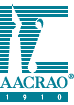 Draft Minutes of the 96th Annual Business MeetingApril 23, 2010New Orleans, Louisiana1.  Call to Order and President’s RemarksPresident Wanda Simpson Munson called the meeting to order and made remarks outlining the work of the Association during her time as President.2.  Executive Director RemarksExecutive Director Jerry Sullivan spoke briefly on the state of the Association. 3.	Introduction of Parliamentarian	President Simpson Munson introduced Mary Ellen Flaherty of Johns Hopkins University as Parliamentarian for the meeting.4.	Approval of the 2009 Business Meeting Minutes	On behalf of the AACRAO Board of Directors, Vice President Sam Conte moved that the minutes from the April 2009 Business Meeting be approved.	The motion was adopted without visual dissent.5.   Finance and Proposed 2011 BudgetVice President for Finance Sam Conte provided a summary of AACRAO’s fiscal health and other financial milestones.He then introduced the FY 2011 proposed budget noting that it includes no dues increase resulting in a member dues rate of $203. On behalf of the AACRAO Board of Directors, President Simpson Munson moved that the proposed Fiscal Year 2011 budget be approved.The motion was adopted without visual dissent.6.   Board Membership UpdatePresident Simpson Munson informed the membership about Cherie Hatlem’s resignation from the role of Vice President for Leadership and Management Development and the appointment of Bruce Cunningham to that position, pending membership vote, to fill the remaining two years of her term. 7.   Nominations and Elections Committee Fred Fresh, Chair of the 2009-2010 Nominations and Elections Committee, reported to the membership on the Nominations and Elections activities over the last year.  On behalf of the 2009-2010 Nominations and Elections Committee, Fresh moved that Nora McLaughlin, be elected as President-Elect for 2010-2011.  There were no nominations from the floor. The motion was adopted without visual dissent.On behalf of the 2009-2010 Nominations and Elections Committee, Fresh moved that Nancy Krogh, be elected as Vice President for Finance for a three-year term beginning in 2010-2011.  There were no nominations from the floor. The motion was adopted without visual dissent.On behalf of the 2009-2010 Nominations and Elections Committee, Fresh moved that Brad Myers be elected as Vice President for Records and Academic Services for a three-year term beginning in 2010-2011.  There were no nominations from the floor. The motion was adopted without visual dissent.On behalf of the 2009-2010 Nominations and Elections Committee, Fresh moved that Bruce Cunningham be elected as Vice President for Leadership and Management Development to complete the remaining two years of a three-year term that began in 2009-2010.  There were no nominations from the floor. The motion was adopted without visual dissent.8.  Recognition of ServicePresident Simpson Munson recognized the following for their outstanding service to the Association:Nominations and Election Committee and Chair, Fred FreshCo-Chairs of Volunteers for Chicago, Kathy Plante and Robert Doolos and all their volunteers 2010 Program Committee and Chair, Paul KyleOutgoing Board Members:Paul Wiley, Past-President Sam Conte, Vice President for FinanceGlenn Munson, Vice President for Records and Academic Services9.  TransitionBetty Huff was introduced as the AACRAO President for 2010-2011.10.  2010-2011 AACRAO President CommentsPresident-Elect Huff made remarks outlining her goals for the Association in the coming year.President-Elect Huff introduced the 2010-2011 Board of Directors:Past President, Wanda Simpson Munson, San Jacinto CollegePresident-Elect, Nora McLaughlin, Reed CollegeVice President for Access and Equity, Adrienne McDay, Harper CollegeVice President for Admissions and Enrollment Management, Michele Sandlin, Oregon State UniversityVice President for Finance, Nancy Krogh, University of IdahoVice President for Information Technology, Jeff von Munkwitz-Smith, University of ConnecticutVice President for International Education, Robert Watkins, The University of Texas at AustinVice President for Leadership and Management Development, Bruce Cunningham, Duke UniversityVice President for Records and Academic Services, Brad Myers, The Ohio State UniversityVenue for the 2011 Annual MeetingThe 2011 Co-Chairs of Volunteers Ruth Adams and Julia Pomerenk offered a video presentation and salutary remarks and extended a warm invitation for the 2011 Annual Meeting in Seattle, Washington.  AdjournmentPresident Simpson Munson gaveled the 96th Annual Business Meeting to adjournment. 